light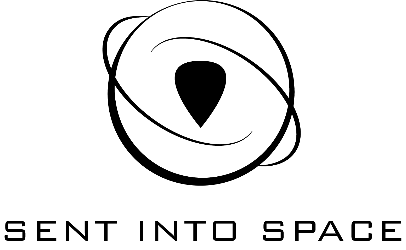 How do we measure reflectivity?